7 Marketing Benefits ChatGPT Can Deliver Right NowKent Lewis, chief marketing officer for Deksia, outlines seven ways marketers can benefit from ChatGPT, including using it as both inspiration for content and for content creation. Lewis explains how ChatGPT also can enhance search engine optimization, marketing personalization, customer service, data analysis and reporting, and can streamline processes through automation.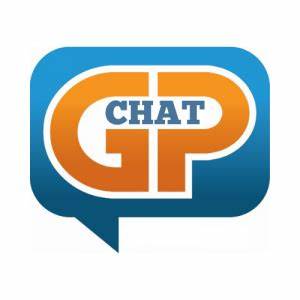 SmartBrief/Marketing 1.26.23https://corp.smartbrief.com/original/2023/01/7-ways-chatgpt-can-level-up-your-marketing?utm_term=A25693A1-51B6-4112-BDE4-56BD420E983F&utm_campaign=40A39351-5419-4681-94DF-31A53480B698&utm_content=C725A1EA-5649-40ED-A29F-BCFE9643291C&utm_source=brief